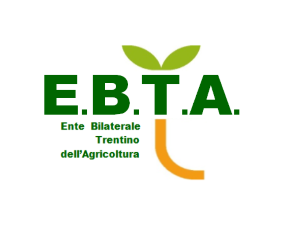 															E.B.T.A.Via Guardini 6338121 TrentoTel 0461/915547Email : cimlag@virgilio.itDOMANDA CONTRIBUTO per Frequenza Corsi di Formazione in Materia di SicurezzaIl Sottoscritto ________________________________________________________________ Titolare/Legale Rappresentante dell’Azienda Agricola _______________________________ Codice Fiscale/Partita IVA ______________________________________________________ Con Sede in ______________________Via ___________________________________n. ___ Indirizzo e-mail __________________________________Telefono______________________ CHIEDE PER N. ____ OPERAI AGRICOLI / TITOLARI (di cui dati in allegato)A codesto Ente Bilaterale il contributo per i costi sostenuti relativi alla frequenza di corsi di formazione in materia di sicurezza (D.Lgs. 81 del 09/04/2008 Art. 41). Chiede inoltre che il rimborso venga effettuato con bonifico bancario. Cod. IBAN * _______________________________________________________________________________________________ C/C INTESTATO A * ___________________________________BANCA ________________________________________________ Allega la seguente documentazione • Copia della fattura (con specifica del nome degli operai agricoli soggetti alla normativa) • Attestazione pagamento della fattura (bonifico bancario – A/C o Bancario) La richiesta deve essere presentata entro 60 giorni dal pagamento della fattura. L’ accesso al contributo è previsto per le Aziende iscritte ed in regola con i versamenti contributivi all’Ente Bilaterale E.B.T.A.. ed è pari al 50% della spesa sostenuta con un limite di € 50,00 per giornata formativa. L’Azienda dichiara di essere in regola con la normativa vigente in materia di Sicurezza nei luoghi di lavoro. Data ______________________ Firma del TITOLARE/LEGALE RAPPRESENTANTE___________________________ Informativa e consenso sulla Privacy Il sottoscritto, presa visione dell’Informativa ai sensi dell’art.13 del Regolamento Europeo UE 679/2016 autorizza l’Ente Bilaterale Trentino dell’Agricoltura E.B.T.A. (Titolare del Trattamento e Soggetto al quale potrà far valere i diritti di cui agli Art.15 e seguenti del Regolamento Europeo) al trattamento cartaceo ed informatico dei propri dati personali e sensibili. Il trattamento avverrà per finalità e nei limiti correlati alla richiesta di rimborso in oggetto. I dati richiesti con la scheda, necessari ed indispensabili per la valutazione dei requisiti di accesso al diritto al rimborso, saranno comunicati, per le deliberazioni del caso, alle associazioni sindacali partecipanti al Comitato di Gestione e non saranno oggetto di diffusione. Data ______________________ Firma del TITOLARE/LEGALE RAPPRESENTANTE___________________________															E.B.T.A.Via Guardini 6338121 TrentoTel 0461/915547Email : cimlag@virgilio.itDOMANDA CONTRIBUTO per Frequentazione Corsi di Formazione in Materia di SicurezzaAllegato nominativi Operai Agricoli e Titolari1. 	_______________________________Codice Fiscale ____________________________ Nato a __________________________________________il__________________________ n.tel_________________________mail___________________________________________ operaio a tempo:      indeterminato       determinato       titolare2. 	_______________________________Codice Fiscale ____________________________ Nato a __________________________________________il__________________________ n.tel_________________________mail___________________________________________ operaio a tempo:      indeterminato       determinato       titolare3. 	_______________________________Codice Fiscale ____________________________ Nato a __________________________________________il__________________________ n.tel_________________________mail___________________________________________ operaio a tempo:      indeterminato       determinato       titolare4. 	_______________________________Codice Fiscale ____________________________ Nato a __________________________________________il__________________________ n.tel_________________________mail___________________________________________ operaio a tempo:      indeterminato       determinato       titolare5.	 _______________________________Codice Fiscale ____________________________ Nato a __________________________________________il__________________________ n.tel_________________________mail___________________________________________ operaio a tempo:      indeterminato       determinato       titolareData ______________________ Firma del TITOLARE/LEGALE RAPPRESENTANTE___________________________ Informativa e consenso sulla Privacy Il sottoscritto, presa visione dell’Informativa ai sensi dell’art.13 del Regolamento Europeo UE 679/2016 autorizza l’Ente Bilaterale Trentino dell’Agricoltura E.B.T.A. (Titolare del Trattamento e Soggetto al quale potrà far valere i diritti di cui agli Art.15 e seguenti del Regolamento Europeo) al trattamento cartaceo ed informatico dei propri dati personali e sensibili. Il trattamento avverrà per finalità e nei limiti correlati alla richiesta di rimborso in oggetto. I dati richiesti con la scheda, necessari ed indispensabili per la valutazione dei requisiti di accesso al diritto al rimborso, saranno comunicati, per le deliberazioni del caso, alle associazioni sindacali partecipanti al Comitato di Gestione e non saranno oggetto di diffusione. Data ______________________ Firma del TITOLARE/LEGALE RAPPRESENTANTE___________________________